ҠАРАР                                                                                         ПОСТАНОВЛЕНИЕ 01  июль 2022й.                                  №138	     01  июля 2022 г.О внесение изменений в Постановление администрации сельского поселения Староматинский сельсовет  муниципального района Бакалинский район Республики Башкортостан  «Об утверждении перечня главных администраторов доходов сельского поселения Староматинский сельсовет муниципального района Бакалинский район Республики Башкортостан, а также состава закрепленных за ними кодов доходов и кодов подвидов доходов по видам доходов» от 29.12.2021 г. №79 (с изменениями и дополнениями)	В соответствии с положением Бюджетного кодекса Российской Федерации,  п о с т а н о в л я ю:1. Внести в Постановление администрации сельского поселения Староматинский сельсовет  муниципального района Бакалинский район Республики Башкортостан «Об утверждении перечня главных администраторов доходов сельского поселения Староматинский сельсовет муниципального района Бакалинский район Республики Башкортостан, а также состава закрепленных за ними кодов доходов и кодов подвидов доходов по видам доходов» от 29.12.2021 г. №79 (с изменениями и дополнениями) следующие изменения:-в приложение №1 в Перечень главных администраторов доходов бюджетов бюджетной системы Российской Федерации – органов местного самоуправления муниципального района Бакалинский район Республики Башкортостан  дополнить следующие коды бюджетной классификации:2. Контроль за исполнением настоящего постановления оставляю за собой.3. Настоящее постановление вступает в силу с 1 июля 2022 года.Глава сельского поселенияСтароматинский сельсовет 		                                                                          Т.В.Кудряшова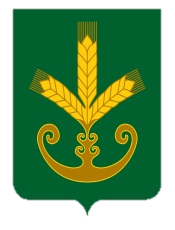 Башкортостан РеспубликаҺыБакалы районы муниципаль районыныңИςке Маты ауыл советыауыл биләмәһе Хакимиәте__________________________________Республика БашкортостанАдминистрация сельского поселенияСтароматинский сельсоветмуниципального районаБакалинский район_______________________________Код бюджетной классификации Российской ФедерацииКод бюджетной классификации Российской ФедерацииНаименование главного администратора доходов бюджетов бюджетной системы Российской Федерацииглавного администраторадоходов бюджетов бюджетной системы Российской ФедерацииНаименование главного администратора доходов бюджетов бюджетной системы Российской Федерации791208 10000 10 0000 150Перечисления из бюджетов сельских поселений (в бюджеты сельских поселений) для осуществления взыскания